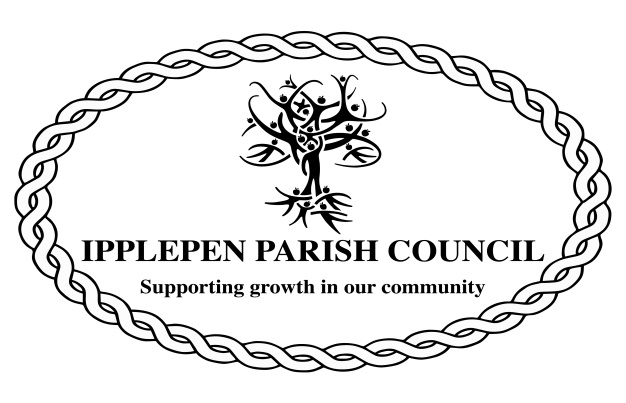 Neighbourhood Plan meeting on Wednesday 26th March 2020In attendance ..David Kiernan TDC

Review/ update from meeting from 5th February 2020
David advised local plan review policy currently being updated by TDC between end March to May..whilst Ipplepen will need to link into this, important to establish unique areas of importance for the village..agreed that 1/2 members of group to attend any review meeting .
Community buildings and their value summarised and agreed ...namely

Millennium centre
St. Andrews church
Village hall
Health centre
Primary school
Methodist church ( the Hub)
( land registry details passed over from DK)

Discussion regarding private businesses - agreed that Wellington pub, post office and Co-op retail outlets were great assets to the village and should be included giving community right to bid nominations.
Felt that conservative club being members only and offering limited potential would be excluded from this process at this stage.

SR advised that self/ custom build survey leaflets would be distributed with March Parish magazine to assess demand for this process.  Whilst results will not be available now until towards end of March, felt that we could proceed in short term to include in plan as from previous meetings reasonable demand expected.

Parish council website - felt more details needed regarding NP...action SR

Parking survey audit passed to DK for analysis and summary of potential hot spots in the village.

Draft NP should be available by end March.  To be reviewed/discussed at next meeting 
Important that as many members attend to comment at this important stage

SR to liaise with DK re potential dates to meet with completed bid nomination forms.
Date of next meeting Thursday 2nd April at 7 pm 